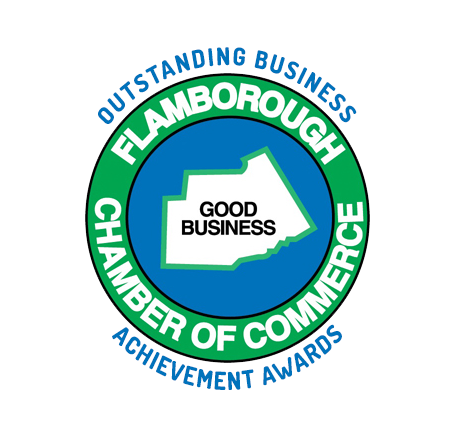 2021 OBA Nomination FormThe Flamborough Chamber of Commerce is dedicated to leadership in recognizing and encouraging good corporate citizenship, defending and promoting private enterprise, contributing toward the growth of a healthy local economy and continual improvement to the quality of life in Flamborough! 

Every year, the Flamborough Chamber of Commerce honours and celebrates the very best in corporate excellence and community service at its Outstanding Business Achievement (OBA) awards gala. As a result of the continued COVID-19 situation, the Flamborough Chamber of Commerce has made the decision to move forward with a virtual format for the 2021 Outstanding Business Achievement Awards. During these challenging times, it is more important than ever to recognize the incredible business community in Flamborough. 
We are now accepting nominations for outstanding businesses in Flamborough.Nomination Deadline: Monday, February 1st, 2021OBA Nominations Rules/Procedures:The business must reside in Flamborough.The business must not have won an OBA in the same category in the last year. OBA Nomination process must be followed. In any given year if a sufficient number of nominations are not received in any category, the judges reserve the right to cancel the awarding of that category for that year. At the discretion of the committee. Nominees are not required to be members of the Flamborough Chamber of Commerce.Only 1 submission form is required for a business to be nominated. Award Categories Note: Typed submissions are preferredNominator Information: Name: ________________________________________________________________________Company: _____________________________________________________________________Email: ___________________________________ Phone Number: ________________________Nominee Information: Company Name: ________________________________________________________________Contact Person: ________________________________ Phone: __________________________Email: ________________________________________________________________________Number of Employees: ___________________________________________________________Years in Operation: ______________________________________________________________Is the nominee aware of the nomination?             YES         NO (The Flamborough Chamber does not disclose the name of the nominator) Category: _____________________________________________________________________Why do you think this person is deserving of this award? A few points are appropriate: ____________________________________________________________________________________________________________________________________________________________________________________________________________________________________________________________________________________________________________________________________________________________________________________________________________________________________________________________________________________Submit form by email to admin@flamboroughchamber.caNomination Deadline: Monday, February 1st, 2021All personal information collected in the nomination package is protected. It is used by the Flamborough Chamber of Commerce to process the nominations. Award recipient’s name and business are included in short biographies published for the media and online. Award recipients’ photographs may also be used in promotional and information materials by the Flamborough Chamber of Commerce.

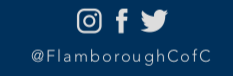 Entrepreneur of the Year Award Entrepreneur of the Year Award Criteria:This award recognizes an individual who personally exhibits extraordinary energy, inspiration, leadership and / or innovation in their business pursuits  Nominees assessed on: Business growthInnovation in business pursuitsProfile/reputationLeadershipCommunity engagementSmall Business Award Small Business Award Criteria:1-25 employees For profit businessNominees assessed on: Business growthProfile/reputationProduct/Market InnovationInvestment in the business Business practices  Large Business Award Large Business Award              Criteria:26+ employees For profit businessNominees assessed on:Business growth Profile/reputationProduct/Market InnovationInvestment in the business Business practices  Resilience Award for a Business Resilience Award for a Business             Criteria:A business that over the past year has adapted in the face of adversity and demonstrated exemplary best practices, strength and reinventionNominees assessed on:Business resilience Profile/reputationProduct/Market InnovationBusiness practices  LeadershipResilience Award for an Individual or Group Resilience Award for an Individual or Group             Criteria:An individual or group that over the past year has adapted in the face of adversity and demonstrated exemplary best practices, strength and reinvention Nominees assessed on:Business resilience Profile/reputationProduct/Market InnovationBusiness practices  LeadershipCommunity Service by a Business or Not-for-Profit  Community Service by a Business or Not-for-Profit  Criteria:A business that has over a period of time, demonstrated exemplary business practices and dedicated involvement in the community Nominees assessed on:Commitment to corporate social responsibility Community & Employee engagement Environmental stewardshipLocal sourcing Business practices Green Award Green Award Criteria:A business that shows exemplary environment stewardship and sustainable business practices Nominees assessed on:The size of their green footprintBusiness practicesAny unusual business achievement